SOSYAL BİLİMLER ENSTİTÜSÜ MÜDÜRLÜĞÜNEEnstitünüz …….……………………………Anabilim Dalı …………… Tezli Yüksek Lisans programına başvurdum. Başvurumun ………………………………………..Çalışma Alanına kabul edilmesi hususunda; 	Gereğini saygılarımla arz ederim.                                                                                                                   ……../………/20..                                                                                                                      Ad, Soyad, İmzaAdres:	Telefon:  Ev:                                  İş:E-posta:	T.C. Kimlik No:  İşletme Tezli Y. L. Programı Çalışma Alanları ve Kontenjanları:-  Yönetim ve Organizasyon - Üretim Yönetimi ve Pazarlama - Muhasebe ve Finansman - Sayısal Yöntemler Tarih Tezli Y.L. Programı Çalışma Alanları:- Ortaçağ Tarihi - Yeni Çağ Tarihi- Türkiye Cumhuriyeti Tarihi - Yakın Çağ Tarihi Temel İslam Bilimleri Tezli Y.L. Programı Çalışma Alanları:- Hadis - Tefsir - Fıkıh MAKÜ SOSYAL BİLİMLER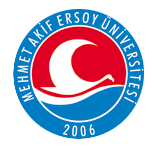  ENSTİTÜSÜÇALIŞMA ALANI BELİRLEME FORMU 